FORM 6                                                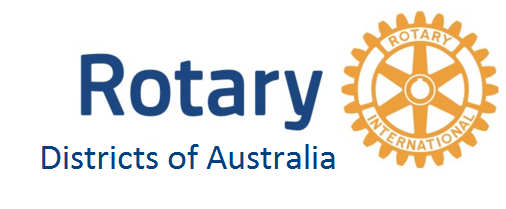 Special Events                                   RISK ASSESSMENTRevision 1DATE: 4/2/2019Contact details:      D9500  Vic Isbester   vic@oxford.net.au                       D9520 Nigel Woolmer    niwusa@yahoo.com           Risk Assessment Checklist           Risk Assessment ChecklistNAC6.1.1Name of the event.  COLD PLUNGE (Rotary Club of Glenelg) (this is inserted as a typical event)(For each special function fill in your task, your club and number the details to suit.)Date: 6.1.2Every participant must sign an Indemnity Form prior to participation.6.1.3One Rotary member or a member of the SLSC must carry a mobile phone with current emergency Police, Fire and Ambulance numbers inserted. 6.1.4SLSC personnel provide safety briefing, provide rescue vessels, have a warning siren or device and maintain a safety watch. 6.1.5A water safety plan must be developed to suit the local requirements on the day and such safety equipment as required is to be provided. Ensure that everyone involved is fully briefed on the requirements.6.1.6When the participants enter the water and for the duration of the plunge, there must be an appropriate   number of lifesavers in the water with them maintaining a close watch.6.1.71st Aid provisions in place. 6.1.8Remind participants involved that under WHS requirements they must: Comply with instructions given for work health and safety.Use any provided personal protective equipment (PPE) and must be properly trained in how to use it. Not willfully or recklessly interfere with or misuse anything provided for WHS at the workplaceNot willfully place others at risk and. Not willfully injure themselves.6.1.9Hot showers to be provided.6.1.810IMPORTANT. Be aware of all/any additional hazards which may exist specific to the venue being used, (for example if the venue has been changed etc.) Plan controls/ mitigation of hazards. Anticipate and prepare for the weather conditions.ApprovalSign                                                                                                           DateNote:   NA = Not applicable C = Complied with. Note:   NA = Not applicable C = Complied with. Note:   NA = Not applicable C = Complied with. Note:   NA = Not applicable C = Complied with. 